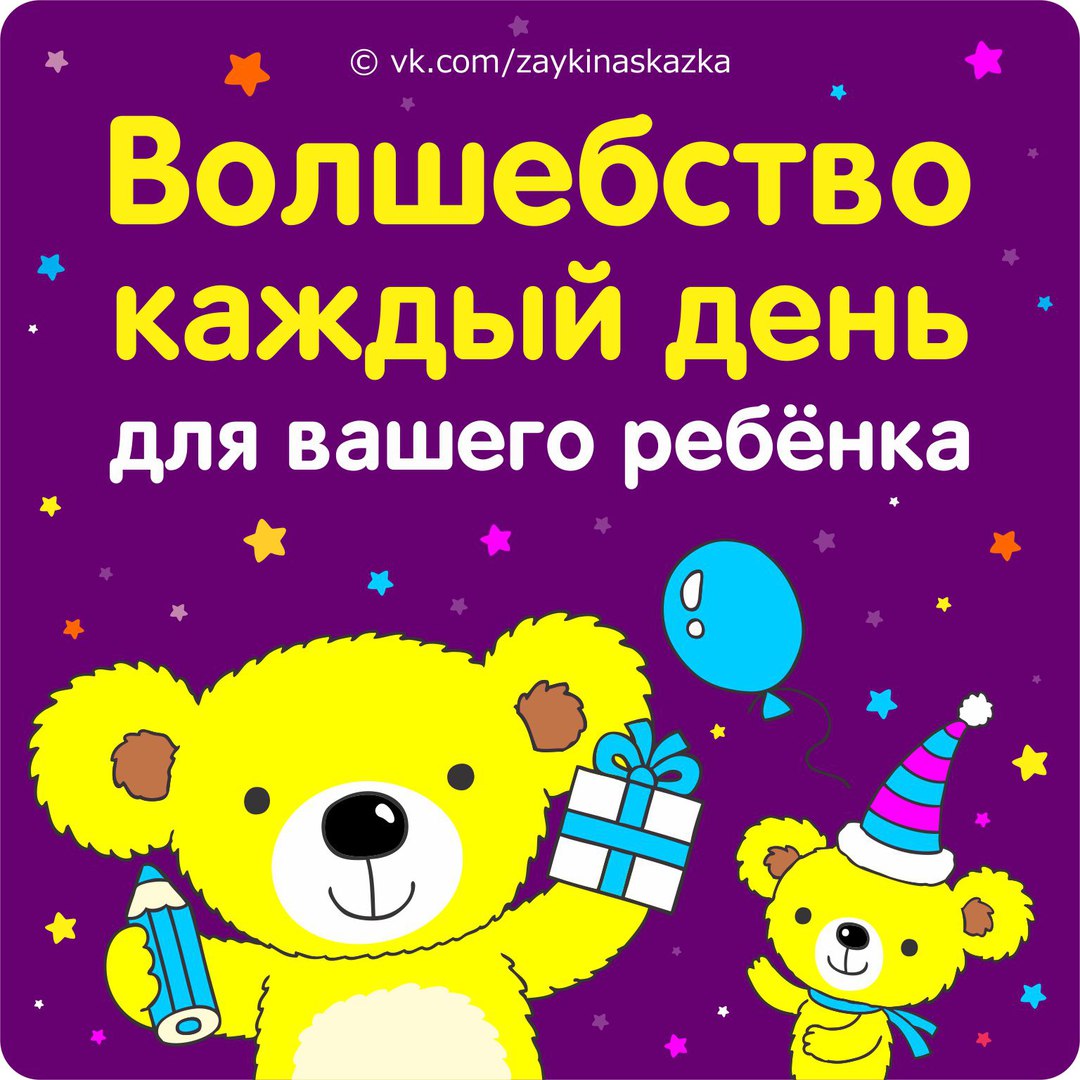 ВОЛШЕБСТВО КАЖДЫЙ ДЕНЬ: УДИВИТЕ СВОИХ ДЕТЕЙ  

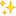 Волшебником работать легко и приятно. Вызывать детский востopг и удивление приятно вдвойне. Конечно, подарки можно дарить и просто так: купить по дороге куклу, киндер-сюрприз или флакон мыльных пузырей и дома вручить со словами: «Это тебе». Но как здорово, когда детские лица освещаются восторгом от неожиданного сюрприза и нестандартного способа его преподнесения. Как же можно удивить ребенка и сделать вручение подарка запоминающимся? 

• Приз по карточкам. На маленьких листках нужно нарисовать узнаваемые предметы интерьера вашего дома (примерно 10-15 карточек для одной игры). Первая, на которой изображен, к примеру, плакат с азбукой, вручается ребенку. 
Внимательно поискав и обнаружив уголок второй карточки за азбукой, ребенок видит на ней следующий рисунок: настольную лампу в детской комнате. Под лампой обнаруживается карточка третья. И так далее: из комнаты в комнату, от карточки к карточке. В самом последнем месте малыша ждет спрятанный подарок. 

• Подарок под подушку. Многие родители кладут новогодние подарки под елку, а еще один способ удивить ребенка – положить подарок под подушку. Это такое волшебное чувство: посреди ночи или сразу после пробуждения рукой нащупать под подушкой приятно шуршащий сверток. 
Такой простой сюрприз можно осуществить и в отпуске. Ребенок очень обрадуется, когда заселится вместе с вами в отель или апартаменты, а под подушкой обнаружит подарок, который вы успеете спрятать, пока малыш осматривает обстановку. 

• Половинчатый день рождения. Дети всегда ждут особенный торт на свой день рождения. 
А что, если отметить 3,5 года или 5,5 лет символической половинкой торта? Такое необычное поздравление, которого чаще всего никто не ожидает, никогда не забудется. 

• Поиски клада. Этот сюрприз бывает удачным вариантом развлечения на день рождения. А можно, вооружившись заранее приготовленной картой и спрятанными преждевременно заданиями-ключами, отправиться на поиск сокровищ в лес, парк или собственный сад. 
Задания могут быть запутанными или самыми простыми: попрыгать на одной ноге 10 раз, сосчитать, сколько будет 8+7, угадать, из какой сказки найденный полосатый колпачок или луковка с нарисованной на ней рожицей.vk.com/zaykinaskazka 

• «Холодно-горячо». Поиграть в прятки с подарком можно как в праздничный день, так и без календарного повода, когда вы предложите малышу найти новую книгу или лоток с земляникой, которую для него передал знакомый лесной зайчик. 

• Комната, украшенная воздушными шарами. Шарики – всегда беспроигрышный и поднимающий настроение вариант. Украсьте ими дверной проем или потолок, забросайте комнату множеством шаров, пока ребенок спит.
Проснувшись утром, именинник сразу почувствует присутствие праздника. А день, начавшийся с радости, всегда обещает быть удивительным. 

• Сундучок с маленькими подарками и вкусностями. Если вы уезжаете от ребенка на несколько дней, оставьте для него заранее приготовленный на каждый день вашего отсутствия набор вещей, которыми малыш сможет себя занять. 
Приложите записку с инструкциями, и так каждый день вы виртуально будете присутствовать рядом и напоминать о себе. Воспользуйтесь тем, что дети очень любят разворачивать подарки, и оберните каждый сюрприз в яркую упаковку. 

• Календарь событий. Традиционный католический календарь с маленькими сюрпризами на каждый день можно приспособить не только для Рождества или Нового года, но и для дня рождения или начала летних каникул. 
Вариантом такого календаря могут стать конверты на стене, в которых приготовлены карточки с сюрпризом на каждый день недели, предшествующей наступающему событию: поездка в парк аттракционов, поход в пиццерию или записка с приятными, добрыми словами. 

• Доставка к двери. Письма и посылки любят получать все. А если организовать доставку сюрпризом? Можно договориться со знакомым, который, притворившись курьером, доставит коробку прямо в руки маленькому адресату. А можно послать отправление по настоящей почте, со штемпелем и квитанцией. Что будет внутри, вы решите сами. 
Один из вариантов, гарантирующих эффект неожиданности и радости – связка воздушных шаров, которая хорошо прикреплена скотчем ко дну вместительной коробки и при открывании разноцветным облаком взмывает вверх, но никуда не улетает, а лишь радует маленького именинника. Такой сюрприз не забывается. 

• Кто счастливчик? Обычно это развлечение реализуется в большой дружеской компании, когда хозяева вечеринки заранее прячут в торте целый орешек или чернослив без косточки. 
Когда торт нарезается на куски, выясняется, кому попался орешек или сухофрукт и кто из гостей счастливчик. Орешков можно приготовить и несколько. Пусть счастливчиков будет побольше! 

• Сюрприз из еды. Конечно, это скорее способ развлечь приверед, которые отказываются от привычной еды и тянутся к вредной пище. 
Вот родители и умудряются превратить хлеб, помидор, сыр и маслины в бутерброд-птичку или поджарить яйцо в формочке в виде цветка или звезды. 

• Привет из отпуска. Находясь в путешествии, отправьте открытку на имя ребенка по вашему домашнему адресу. 
Когда вы вернетесь, будет приятной неожиданностью спустя несколько недель получить открытку с видом, где прошел незабываемый отпуск, и словами, написанными в какой-то особенный беззаботный день. 

• Забрать ребенка пораньше из детского сада или устроить день без школы. Все мы помним редкие дни, когда родителям удавалось рано уйти с работы или взять отгул, и они вдруг появлялись перед тихим часом и забирали нас домой или гулять. Это было одно из высших счастий. 

• Неожиданное путешествие. Один такой сюрприз описан в книге «Счастливая девочка растет» Нины Шнирман. В одном из эпизодов мама предложила маленькой Нине проводить папу на вокзал в его очередную командировку в Ленинград. А когда в купе поезда проводница стала объявлять «Провожающим покинуть вагоны», родители признались, что приготовили для дочки сюрприз, и что в Ленинград они поедут вместе. Каков был восторг! Конечно, для такого масштабного и грандиозного во всех смыслах сюрприза родители должны быть уверены в положительной реакции ребенка и отсутствии у него других планов. В таком случае можно без предупреждения свернуть с привычной дороги домой и отправиться на берег реки запускать небесные фонарики. Или вместо запланированного похода в магазин поехать в любимое кафе-мороженое. Или разбудить малыша утром с готовыми чемоданами и объявить о том, что с сегодняшнего дня детский сад отменяется, потому что вы все вместе едете на море. 

• Чудо-дерево. Едва весной на деревьях распускаются листья, дети начинают интересоваться, когда уже вырастут яблоки, сливы и вишни, чтобы их можно было есть. 
Чтобы ожидание урожая не было томительным, устройте дачный сюрприз. Пока дети спят, украсьте любое дерево или кустарник конфетами на ниточках или обернутым в прозрачную упаковку печеньем на лентах. Вот удивятся малыши, когда, выбежав в сад, заметят распустившиеся за ночь угощения. 
___________________________________ 
Зайка Развивайка: 
vk.com/zaykinaskazka